Napomena: Podatke iz tablice Ministarstvo ažurira kvartalno.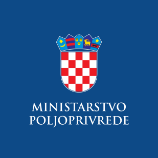 Evidencija izdanih Potvrda o sukladnosti proizvoda sa Specifikacijom proizvoda- sukladno članku 95. stavku 7. Zakona o poljoprivredi („Narodne novine“, br. 118/18., 42/20., 127/20. – Odluka USRH, 52/21. i 152/22.)  i članku 24. Pravilnika o zaštićenim oznakama izvornosti, zaštićenim oznakama zemljopisnog podrijetla i zajamčeno tradicionalnim specijalitetima poljoprivrednih i prehrambenih proizvoda i neobveznom izrazu kvalitete „planinski proizvod“ („Narodne novine“, br. 38/2019)  ISTARSKI PRŠUTzaštićena oznaka izvornosti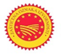 ISTARSKI PRŠUTzaštićena oznaka izvornostiNaziv i adresa subjekta u poslovanju s hranom koji je korisnik oznakeRazdoblje valjanosti Potvrde o sukladnostiIstarski pršut DujmovićKučići 10952 444 Tinjan06.03.2023.-05.03.2024. Istarski pršut DujmovićKučići 10952 444 Tinjan23.05.2023.-22.05.2024.Jelenić d.o.o. Zat Kaštela bb. 52 341 Žminj27.03.2023.-26.03.2024.OPG Pršuti  MilohanićMilohanići 15 ETinjan03.05.2023.-02.05.2024.Pisinium d.o.o.Stipana Kunzula Istrijana 952 000 Pazin06.12.2022.-05.12.2023. Pisinium d.o.o.Stipana Kunzula Istrijana 952 000 Pazin17.01.2023.-16.01.2024.Pisinium d.o.o.Stipana Kunzula Istrijana 952 000 Pazin10.03.2023.-09.03.2024.Pisinium d.o.o.Stipana Kunzula Istrijana 952 000 Pazin25.05.2023.-24.05.2024.OPG Milan AntolovićBašići 28 B 52 444 Tinjan05.07.2022.-04.07.2023.OPG Milan AntolovićBašići 28 B 52 444 Tinjan26.06.2023.-25.06.2024. OPG Moreno Mekiš,Mekiši 10,52 447 Vižinada19.09.2022.-18.09.2023.T.O. DANIELE,Trg Slobode 9, 52 463 Višnjan09.09.2022.- 08.09.2023.MOVIMENTO d.o.o.Sponzina ulica 32, 52 100 Pula11.07.2022.-10.07.2023.OPG Turčinović, Tamara Stojšić TurčinovićSv. Petrar u Šumi 6 A,    52 404 Sv. Petar u Sumi06.06.2023.-05.06.2024. Pršutana i stancija Buršić,Fažanska cesta 25, Vodnjan31.03.2023.-30.03.2024.